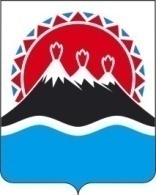 П О С Т А Н О В Л Е Н И ЕПРАВИТЕЛЬСТВА  КАМЧАТСКОГО КРАЯ                    г. Петропавловск-КамчатскийВ соответствии со статьей 78.1 Бюджетного кодекса Российской Федерации, Постановлением Правительства Российской Федерации от 18.09.2020 № 1492 «Об общих требованиях к нормативным правовым актам, муниципальным правовым актам, регулирующим предоставление субсидий, в том числе грантов в форме субсидий, юридическим лицам, индивидуальным предпринимателям, а также физическим лицам - производителям товаров, работ, услуг, и о признании утратившими силу некоторых актов Правительства Российской Федерации и отдельных положений некоторых актов Правительства Российской Федерации»ПРАВИТЕЛЬСТВО ПОСТАНОВЛЯЕТ:1. Утвердить Порядок предоставления из краевого бюджета субсидии автономной некоммерческой организации в целях финансового обеспечения затрат, связанных с осуществлением деятельности по предоставлению комплексной услуги по нейрологопедической коррекции и реабилитации, профилактике психоречевых нарушений у детей с использованием высокотехнологичных немедицинских аппаратных методик и технологических программ, согласно приложению, к настоящему Постановлению.2. Настоящее постановление вступает в силу после дня его официального опубликования и распространяется на правоотношения, возникшие с 01 января 2021 года.Исполняющий обязанности Председателя Правительства –Первого вице-губернатораКамчатского края					                                     Е.А. ЧекинПорядокпредоставления из краевого бюджета субсидии автономной некоммерческой организации в целях финансового обеспечения затрат, связанных с осуществлением деятельности по предоставлению комплексной услуги по нейрологопедической коррекции и реабилитации, профилактике психоречевых нарушений у детей с использованием высокотехнологичных немедицинских аппаратных методик и технологических программНастоящий Порядок регулирует вопросы предоставления в 2021 году из краевого бюджета субсидии автономной некоммерческой организации в целях финансового обеспечения затрат, связанных с осуществлением деятельности по предоставлению комплексной услуги по нейрологопедической коррекции и реабилитации, профилактике психоречевых нарушений у детей с использованием высокотехнологичных немедицинских аппаратных методик и технологических программ (далее - субсидии) в рамках основного мероприятия «Развитие медицинской реабилитации и санаторно-курортного лечения, в том числе детям» подпрограммы «Развитие медицинской реабилитации и санаторно-курортного лечения, в том числе детям» государственной программы Камчатского края «Развитие здравоохранения Камчатского края»	Министерство здравоохранения Камчатского края (далее - Министерство) осуществляет функции главного распорядителя бюджетных средств, до которого в соответствии с бюджетным законодательством Российской Федерации как получателя бюджетных средств доведены лимиты бюджетных обязательств на предоставление субсидии на соответствующий финансовый год и плановый период.Сведения о субсидии размещаются на едином портале бюджетной системы Российской Федерации в информационно-телекоммуникационной сети «Интернет» при формировании проекта закона о краевом бюджете (проекта закона о внесении изменений в закон о краевом бюджете).К категории получателей субсидии относятся автономные некоммерческие организации, осуществляющие деятельность по предоставлению комплексной услуги по нейрологопедической коррекции и реабилитации, профилактике психоречевых нарушений у детей с использованием высокотехнологичных немедицинских аппаратных методик и технологических программ (далее – получатель субсидии).Субсидия предоставляется в целях финансового обеспечения следующих затрат, связанных с осуществлением деятельности по предоставлению комплексной услуги по нейрологопедической коррекции и реабилитации, профилактике психоречевых нарушений у детей с использованием высокотехнологичных немедицинских аппаратных методик и технологических программ:оплаты труда, c начислениями на выплаты по оплате труда и иным выплатам работникам, работающих по трудовому договору;оплаты юридических и бухгалтерских услуг для обеспечения деятельности;оплаты коммунальных услуг (водоснабжение, водоотведение, электроснабжение, теплоснабжение); оплаты услуг связи;оплаты услуг банка; оплаты рекламных услуг;оплаты услуг по разработке сайта и технического сопровождения работы сайта; оплаты приобретения материальных запасов (канцелярских и хозяйственно-бытовых товаров);уплаты налога на доходы, уменьшенные на величину расходов упрощенной системы по упрощенной системе налогообложения;оплаты услуг по текущему ремонту помещений, оборудования.Условиями предоставления субсидии являются:осуществление деятельности по предоставлению комплексной услуги по нейрологопедической коррекции и реабилитации, профилактике психорече-вых нарушений у детей с использованием высокотехнологичных немедицин-ских аппаратных методик и технологических программ;оказание комплексной услуги по нейрологопедической коррекции и реабилитации, профилактике психоречевых нарушений у детей с использованием высокотехнологичных немедицинских аппаратных методик и технологических программ получателем субсидии следующим категориям детей бесплатно:детям-инвалидам;детям из малообеспеченных семей;детям из многодетных семей.соответствие получателя субсидии на первое число месяца, в котором планируется заключение соглашения о предоставлении субсидии (далее - Соглашение) следующим требованиям:получатель субсидии не должен находиться в процессе реорганизации, ликвидации, в отношении него не введена процедура банкротства, деятельность получателя субсидии не должна быть приостановлена в порядке, предусмотренном законодательством Российской Федерации;отсутствие у получателя субсидии неисполненных обязанностей по уплате налогов, сборов, страховых взносов, пеней, штрафов, процентов, подлежащих уплате в соответствии с законодательством Российской Федерации о налогах и сборах;отсутствие у получателя субсидии просроченной задолженности по возврату в бюджет Камчатского края субсидий, бюджетных инвестиций, предоставленных в том числе в соответствии с иными правовыми актами, а также иной просроченной (неурегулированной) задолженности по денежным обязательствам перед Камчатским краем;в реестре дисквалифицированных лиц отсутствуют сведения о дисквалифицированных руководителе, членах коллегиального исполнительного органа, лице, исполняющем функции единоличного исполнительного органа, или главном бухгалтере получателей субсидий;получатель субсидии не должен являться иностранным юридическим лицом, а также российским юридическим лицом, в уставном (складочном) капитале которой доля участия иностранных юридических лиц, местом регистрации которых является государство или территория, включенные в утвержденный Министерством финансов Российской Федерации перечень государств и территорий, предоставляющих льготный налоговый режим налогообложения и (или) не предусматривающих раскрытия и предоставления информации при проведении финансовых операций (офшорные зоны), в совокупности превышает 50 процентов;получатель субсидии не должен получать средства из краевого бюджета на основании иных нормативных правовых актов Камчатского края на цели, установленные настоящим Порядком.Субсидия предоставляется на основании Соглашения.Соглашение, дополнительное соглашение к соглашению, в том числе дополнительное соглашение о расторжении соглашения (при необходимости) заключается в соответствии с типовой формой, утвержденной Министерством финансов Камчатского края.Для получения субсидии получатель субсидии представляет в Министерство следующие документы:заявку на предоставление субсидии по форме, утвержденной Министерством;копию устава, заверенную надлежащим образом;справку, подписанную руководителем получателя субсидии, о соответствии получателя субсидии условиям, указанным в части 5 настоящего Порядка.Министерство в порядке межведомственного информационного взаимодействия получает в отношении получателя субсидии сведения из Единого государственного реестра юридических лиц. Получатель субсидии вправе самостоятельно представить в Министерство выписку из Единого государственного реестра юридических лиц.Документы, указанные в части 7 настоящего Порядка, подлежат обязательной регистрации в день их поступления в Министерство.Министерство в течение 10 рабочих дней со дня получения документов, указанных в части 7 настоящего Порядка, принимает решение о предоставлении субсидии либо об отказе в ее предоставлении.Основаниями для отказа в предоставлении субсидии являются:1) несоответствие получателя субсидии условиям предоставления субсидии, установленным частью 5 настоящего Порядка;2) несоответствие представленных получателем субсидии документов требованиям, установленным частью 7 настоящего Порядка;3) непредставление или представление не в полном объеме получателем субсидии документов, указанных в части 7 настоящего Порядка;4) установление факта недостоверности представленной получателем субсидии информации.В случае принятия решения об отказе в предоставлении субсидии Министерство в течение 5 рабочих дней со дня получения документов, указанных в части 7 настоящего Порядка, направляет получателю субсидии уведомление о принятом решении с обоснованием причин отказа.В случае принятия решения о предоставлении субсидии Министерство в течение 5 рабочих дней со дня получения документов, указанных в 7 настоящего Порядка, заключает с получателем субсидии Соглашение и издает приказ о предоставлении субсидии.Обязательными условиями предоставления субсидии, включаемыми в Соглашение, являются:1) запрет приобретения получателем субсидии за счет полученных средств субсидии иностранной валюты, за исключением операций, осуществляемых в соответствии с валютным законодательством Российской Федерации при закупке (поставке) высокотехнологичного импортного оборудования, сырья и комплектующих изделий, а также связанных с достижением целей предоставления этих средств иных операций, определенных настоящим Порядком;2) согласование новых условий соглашения или заключение дополнительного соглашения о расторжении соглашения при недостижении согласия по новым условиям в случае уменьшения Министерству ранее доведенных лимитов бюджетных обязательств, приводящего к невозможности предоставления субсидии в размере, определенном в соглашении;3) согласие получателя субсидии, а также лиц, являющихся поставщиками (подрядчиками, исполнителями) по договорам, заключенным в целях исполнения обязательств по Соглашению (за исключением государственных (муниципальных) унитарных предприятий, хозяйственных товариществ и обществ с участием публично-правовых образований в их уставных (складочных) капиталах, а также коммерческих организаций с участием таких товариществ и обществ в их уставных (складочных) капиталах), на осуществление Министерством и органами государственного финансового контроля проверок соблюдения ими целей, условий и порядка предоставления субсидии.Министерство перечисляет субсидию на расчетный счет получателя субсидии, открытый в кредитной организации, реквизиты которого указаны в заявке на предоставление субсидии, в течение 30 календарных дней со дня издания приказа о предоставлении субсидии.Результатом предоставлении субсидии является ресурсная поддержка автономной некоммерческой организации в целях финансового обеспечения затрат, связанных с осуществлением деятельности по предоставлению комплексной услуги по нейрологопедической коррекции и реабилитации, профилактике психоречевых нарушений у детей с использованием высокотехнологичных немедицинских аппаратных методик и технологических программ.Показателем, необходимыми для достижения результата предоставлении субсидии, является «Количество детей отдельных категорий (дети-инвалиды; дети из малообеспеченных и многодетных семей), получивших комплексную услугу по нейрологопедической коррекции и реабилитации, профилактике психоречевых нарушений у детей с использованием высокотехнологичных немедицинских аппаратных методик и технологических программ бесплатно, не менее 50% от количества детей, запланированного на год».18(1). Значения показателей, необходимых для достижения результата предоставления субсидии, устанавливаются в Соглашении.Получатель субсидии предоставляет в Министерство отчеты по форме, согласно приложению, к Соглашению:об осуществлении расходов, источником финансового обеспечения которых является субсидия – ежемесячные и нарастающим итогом не позднее 10 числа месяца, следующего за отчетным периодом; за год - в срок не позднее 20 января 2022 года;о достижении результатов и показателей предоставления субсидии в срок не позднее 20 января 2022 года. Министерство вправе устанавливать в Соглашении сроки и формы предоставления получателем субсидии дополнительной отчетности.Размер субсидии составляет 15 700 487,52 рублей.Субсидия носит целевой характер и не может быть израсходована на цели, не предусмотренные настоящим Порядком.Остаток субсидии, неиспользованной в отчетном финансовом году, может использоваться получателем субсидии в очередном финансовом году на цели, указанные в части 1 настоящего Порядка, при принятии Министерством по согласованию с Министерством финансов Камчатского края, в порядке, определенном Правительством Камчатского края, решения о наличии потребности в указанных средствах и включении соответствующих положений в Соглашение.В случае отсутствия указанного решения остаток субсидии, неиспользованной в отчетном финансовом году, подлежит возврату в краевой бюджет на лицевой счет Министерства не позднее 15 февраля очередного финансового года.Министерство и органы государственного финансового контроля осуществляют обязательную проверку соблюдения получателем субсидии условий, целей и порядка предоставления субсидии.В случае выявления, в том числе по фактам проверок, проведенных Министерством и органом государственного финансового контроля, нарушения целей, условий, порядка предоставления субсидии, получатель субсидии обязан возвратить денежные средства в краевой бюджет в следующем порядке и сроки:в случае выявления нарушения органом государственного финансового контроля - на основании представления и (или) предписания органа государственного финансового контроля в сроки, указанные в представлении и (или) предписании;в случае выявления нарушения Министерством - в течение 20 рабочих дней со дня получения требования Министерства.Письменное требование о возврате субсидий направляется Министерством получателю субсидии в течение 15 рабочих дней со дня выявления нарушений, указанных в части 25 настоящего Порядка.Получатель субсидии обязан возвратить средства субсидии в следующих объемах:1)	в случае нарушения целей предоставления субсидии – в размере нецелевого использования средств субсидии;2)	в случае нарушения условий и порядка предоставления субсидии, а также недостижения значений результата предоставления субсидии и показателя - в полном объеме.ПОЯСНИТЕЛЬНАЯ ЗАПИСКАк проекту постановления Правительства Камчатского края«Об утверждении порядка предоставления из краевого бюджета субсидии автономной некоммерческой организации в целях финансового обеспечения затрат, связанных с осуществлением деятельности по предоставлению комплексной услуги по нейрологопедической коррекции и реабилитации, профилактике психоречевых нарушений у детей с использованием высокотехнологичных немедицинских аппаратных методик и технологических программ»Настоящий проект постановления Правительства Камчатского края разработан в целях исполнения поручения по созданию специализированного нейрологопедического центра с междисциплинарной командой специалистов Заместителя Председателя Правительства Российской Федерации – Руководителя Аппарата Правительства Российской Федерации Д.Ю. Григоренко от 05 сентября 2020 г. № ДГ-П12-10441.Проектом постановления Правительства Камчатского края предусмотрено субсидирование комплексной услуги по нейрологопедической коррекции и реабилитации, профилактике психоречевых нарушений у детей с использованием высокотехнологичных немедицинских аппаратных методик и технологических программ.Основная целевая аудитория специализированного нейрологопедического центра будут – это дети в возрасте от 6 месяцев до 3-х лет, имеющие задержку речевого и психоречевого развития. Детям более старшего возраста, по обращениям родителей, также может быть оказана помощь. Предоставление комплексной услуги в специализированном нейрологопедическом центре предполагается осуществлять по направлениям врача-невролога, психолого-медико-педагогической комиссии, учителей–логопедов, дефектологов, психологов дошкольных образовательных организаций, а также по личному обращению родителей.Создание специализированного нейрологопедического центра позволит создать условия для оказания высокотехнологичной помощи, с применением немедицинских аппаратных методик, детям с незначительными неврологическими нарушениями в Камчатском крае без выезда за его пределы.Принятие проекта постановления Правительства Камчатского края повлечет выделение дополнительных ассигнований из краевого бюджета на субсидирование автономной некоммерческой организации в целях финансового обеспечения затрат, связанных с осуществлением деятельности по предоставлению комплексной услуги по нейрологопедической коррекции и реабилитации, профилактике психоречевых нарушений у детей с использованием высокотехнологичных немедицинских аппаратных методик и технологических программ (далее – комплексная услуга) в сумме 15 700,48752 тыс. рублей.Одним из условий предоставления субсидии, в соответствии с проектом постановления Правительства Камчатского края, является оказание услуги отдельным категориям детей бесплатно, из них детям-инвалидам; детям из малообеспеченных и многодетных семей. Расходы детальности автономной некоммерческой организации в целях финансового обеспечения затрат, связанных с осуществлением деятельности по предоставлению комплексной услуги по нейрологопедической коррекции и реабилитации, профилактике психоречевых нарушений у детей с использованием высокотехнологичных немедицинских аппаратных методик и технологических программ предполагаются в общей сумме 17 640,99721 тыс. рублей в год, из них: - оплата труда с начислениями на выплаты по оплате труда и иными выплатами работникам, работающим по трудовому договору в общей сумме 16 008,99721 тыс. рублей или 90,7% от общего объема расходов;- оплата юридических и бухгалтерских услуг для обеспечения деятельности в сумме 384,00000 тыс. рублей или 2,2 % от общего объема расходов;- оплата коммунальных услуг (водоснабжение, водоотведение, электроснабжение, теплоснабжение) в сумме 600,00000 тыс. руб. или 3,4 % от общего объема расходов;- оплата услуг связи, услуг банка, рекламных услуг, услуг по разработке сайта и технического сопровождения работы сайта в сумме 324,00000 тыс. руб. или 1,8% от общего объема расходовОплата приобретения материальных запасов (канцелярские и хозяйственно-бытовые товары) в сумме 120,00000 тыс. рублей или 0,7% от общего объема расходов;Уплата налогов в сумме 144,00000 тыс. руб. или 0,8% от общего объема расходов;Оплата услуг по текущему ремонту помещений, оборудования в сумме 60,00000 тыс. рублей или 0,3% от общего объема расходов.Планируемое количество детей в год 93 человека. Стоимость оказания комплексной услуги одному ребенку из расчета 5 занятий в день и курсом на 15 дней (без субсидирования из краевого бюджета) составляет 189,68814 тыс. рублей. В случае предоставления субсидии в сумме 15 700 487,52 рублей или 89% от расходов получателя субсидии, стоимость оказания комплексной услуги одному ребенку из расчета 5 занятий в день и курсом на 15 дней составит 20,86570 тыс. рублей.Субсидирование автономной некоммерческой организации в целях финансового обеспечения затрат, связанных с осуществлением деятельности по предоставлению комплексной услуги по нейрологопедической коррекции и реабилитации, профилактике психоречевых нарушений у детей с использованием высокотехнологичных немедицинских аппаратных методик и технологических про-грамм позволит сделать услугу доступной не только отдельным категориям детей на льготной основе, но и для всех детей, нуждающихся в оказании данной услуги.Показателем, оценивающим эффективность предоставления субсидии из краевого бюджета, является «Количество детей отдельных категорий (дети-инвалиды; дети из малообеспеченных и многодетных семей), получивших комплексную услугу по нейрологопедической коррекции и реабилитации, профилактике психоречевых нарушений у детей с использованием высокотехнологичных немедицинских аппаратных методик и технологических программ бесплатно, не менее 50% от количества детей, запланированного на год». Настоящий проект постановления размещен на Едином портале проведения независимой антикоррупционной экспертизы и общественного обсуждения проектов нормативных правовых актов Камчатского края для проведения независимой антикоррупционной экспертизы 16.02.2021 в срок до 25.02.2021 года.Проект постановления Правительства Камчатского края не подлежит оценке регулирующего воздействия в соответствии с постановлением Правительства Камчатского края от 06.06.2013 № 233-П «Об утверждении Порядка проведения оценки регулирующего воздействия проектов нормативных правовых актов Камчатского края и экспертизы нормативных правовых актов Камчатского края».№Об утверждении порядка предоставления из краевого бюджета субсидии автономной некоммерческой организации в целях финансового обеспечения затрат, связанных с осуществлением деятельности по предоставлению комплексной услуги по нейрологопедической коррекции и реабилитации, профилактике психоречевых нарушений у детей с использованием высокотехнологичных немедицинских аппаратных методик и технологических программПриложение к постановлениюПравительства Камчатского краяот ______________№__________    